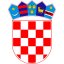 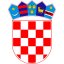 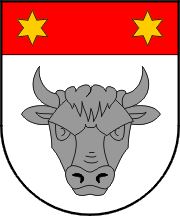 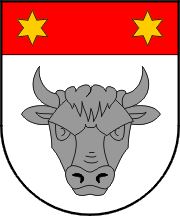 KLASA: 363-05/22-01/22URBROJ: 2158-37-01-22-2Strizivojna, 15.12.2022.Temeljem članka 73. Zakona o komunalnom gospodarstvu  (Narodne novine br. 68/18, 110/18, 32/20), te članka 30. Statuta Općine Strizivojna („Službeni glasnik“ Općine Strizivojna br. 1/21) Općinsko vijeće na 14. sjednici održanoj dana 15.12.2022.godine donosi:II.IZMJENE I DOPUNE PROGRAMA 
održavanja objekata i uređaja komunalne infrastrukture za . godinuČlanak 1.	Ovim Programom određuje se održavanje objekata i uređaja komunalne infrastrukture na području Općine Strizivojna za . godinu za:Održavanje nerazvrstanih cestaOdržavanje javnih prometnih površina na kojima nije dopušten promet motornih vozilimaOdržavanje građevina javne odvodnje oborinskih vodaOdržavanje javnih zelenih površinaOdržavanje građevina, uređaja i predmeta javne namjeneOdržavanje groblja i krematorija na grobljima Održavanje čistoće javnih površinaOdržavanje javne rasvjeteProgramom iz stavka 1. ovog članka utvrđuje se opis i opseg poslova održavanja komunalne infrastrukture s procjenom pojedinih troškova po djelatnostima te iskaz financijskih sredstava potrebnih za ostvarivanje programa, s naznakom izvora financiranja.Članak 2.U . godini održavanje komunalne infrastrukture iz članka 1. ove Odluke na području Općine Strizivojna obuhvaća:Održavanje nerazvrstanih cestaPodrazumijeva skup mjera i radnji koje se obavljaju tijekom cijele godine sa svrhom održavanja prohodnosti, tehničke ispravnosti, urednosti ceste i osiguravanja sigurnosti ceste i cestovnih objekata.Održavanje javnih prometnih površina na kojima nije dopušten promet motornih vozilaPod održavanjem javnih površina na kojima nije dopušten promet motornih vozila podrazumijeva se održavanje i popravci tih površina kojima se osigurava njihova funkcionalna ispravnost.Održavanje građevina javne odvodnje oborinskih vodaPodrazumijeva se upravljanje i održavanje građevina koje služe prihvatu, odvodnji i ispuštanju oborinskih voda iz građevina i površina javne namjene osim građevina u vlasništvu javnih isporučitelja vodnih usluga.Održavanje javnih zelenih površinaKošenje, obrezivanje i sakupljanje biološkog otpada s javnih zelenih površina, obnova, održavanje i njega drveća, ukrasnog grmlja i drugog bilja, popločenih i nasipanih površina u parkovima, fitosanitarna zaštita bilja i biljnog materijala.Održavanje građevina, uređaja i predmeta javne namjenePodrazumijeva se održavanje, popravci, čišćenje tih građevina, uređaja i predmeta.Održavanje groblja i krematorija na grobljimaOdržavanje prostora i zgrada za obavljanje ispraćaja i ukopa pokojnika te uređivanje putova, zelenih i drugih površina unutar groblja.Održavanje čistoće javnih površinaPodrazumijeva se čišćenje površina javne namjene, osim javnih cesta, koje obuhvaća ručno i strojno čišćenje i pranje javnih površina od otpada, snijega i leda kao i postavljanje i čišćenje košarica za otpatke.Održavanje javne rasvjeteUpravljanje i održavanje instalacija javne rasvjete, uključujući podmirenje troškova električne energije za rasvjetljavanje površina javne namjene.Članak 3.Planirani izvori sredstava za ostvarenje održavanje komunalne infrastrukture su od:Članak 4.Ovaj Program stupa na snagu osmog dana od objave u „Službenom glasniku Općine Strizivojna“.Predsjednica Općinskog vijećaIvana Rendulić, mag.prim.educ.________________________REDNI BROJ I OPISI. IZMJENE I DOPUNE PLANA PRORAČUNA ZA 2022 GODINUPOVEĆANJE/SMANJENJEII. IZMJENE I DOPUNE PLANA PRORAČUNA ZA 2022 GODINUR120 GEODETSKO-KATASTARSKE USLUGEIzvor: 11 Opći prihodi i primici, 43 Legalizacija, 11 Opći prihodi i primici50.000,000,0050.000,00R119 ODRŽAVANJE OTRESIŠTA, POLJSKI PUTEVIIzvor: 43 Legalizacija, 71 Prihodi od prodaje nefinancijske imovine, 53 Pomoći od izvanproračunskih korisnika, 44 Doprinosi za šume, 46 Prihodi od poljoprivrednog zemljišta RH, 55 Kapitalne pomoći temeljem p327.338,350,00327.338,35R121 ZNAKOVI ZA NERAZVRSTANE CESTEIzvor: 11 Opći prihodi i primici30.000,000,0030.000,00UKUPNO: 407.338,350,00407.338,35REDNI BROJ I OPISREDNI BROJ I OPISR122 ODRŽAVANJE KANALSKE MREŽEIzvor: 41 Komunalna naknada, 44 Doprinosi za šume, 45 Koncesije, 44 Doprinosi za šume, 45 Koncesije, 41 Komunalna naknada100.000,000,00100.000,00UKUPNO: 100.000,000,00100.000,00REDNI BROJ I OPISR058 UREĐENJE OKOLIŠAIzvor: 11 Opći prihodi i primici450.000,000,00450.000,00UKUPNO: 450.000,000,00450.000,00REDNI BROJ I OPISR302 ODRŽAVANJE GRAĐEVINSKIH OBJEKATAIzvor: 11 Opći prihodi i primici100.000,000,00100.000,00R303 ODRŽAVANJE OBJEKATAIzvor: 11 Opći prihodi i primici100.000,000,00100.000,00R047 ODRŽAVANJE ŠTANDOVA, IGRALIŠTA I SL.Izvor: 11 Opći prihodi i primici10.000,000,0010.000,00R057 OSTALE KOMUNALNE USLUGEIzvor: 11 Opći prihodi i primici30.000,000,0030.000,00R307 OSTALE KOMUNALNE USLUGEIzvor: 11 Opći prihodi i primici, 41 Komunalna naknada, 11 Opći prihodi i primici50.000,000,0050.000,00R298 ZGRADA OPĆINEIzvor: 52 Kapitalne pomoći iz drugih proračuna150.000,000,00150.000,00UKUPNO: 440.000,000,00440.000,00REDNI BROJ I OPISR108 OSTALE KOMUNALNE USLUGEIzvor: 45 Koncesije, 47 Prihodi za posebne namjene - ostalo, 11 Opći prihodi i primici, 44 Doprinosi za šume, 46 Prihodi od poljoprivrednog zemljišta RH, 11 Opći prihodi i primici, 45 Koncesije, 44 Doprinosi95.000,000,0095.000,00UKUPNO: 95.000,000,0095.000,00REDNI BROJ I OPISR052 ČIŠĆENJE SNIJEGAIzvor: 11 Opći prihodi i primici8.000,000,008.000,00R107 ČIŠĆENJE SNIJEGAIzvor: 11 Opći prihodi i primici10.000,000,0010.000,00R056 ODVOZ SMEĆAIzvor: 11 Opći prihodi i primici10.000,000,0010.000,00UKUPNO: 28.000,000,0028.000,00REDNI BROJ I OPISR124 TEKUĆE ODRŽAVANJE JAVNE RASVJETEIzvor: 41 Komunalna naknada25.000,000,0025.000,00R123 UTROŠAK ELEKTRIČNE ENERGIJE - JAVNA RASVJETAIzvor: 41 Komunalna naknada60.000,000,0060.000,00UKUPNO: 85.000,000,0085.000,00OZNAKA I NAZIV IZVORA11 Opći prihodi i primici885.196,730,00885.196,7341 Komunalna naknada141.144,010,00141.144,0143 Legalizacija18.793,580,0018.793,5844 Doprinosi za šume152.317,290,00152.317,2945 Koncesije8.148,390,008.148,3946 Prihodi od poljoprivrednog zemljišta RH22.300,000,0022.300,0047 Prihodi za posebne namjene - ostalo100,000,00100,0052 Kapitalne pomoći iz drugih proračuna150.000,000,00150.000,0053 Pomoći od izvanproračunskih korisnika0,000,000,0055 Kapitalne pomoći temeljem prijenosa sredstava EU0,000,000,0071 Prihodi od prodaje nefinancijske imovine227.338,350,00227.338,35UKUPNO: 1.605.338,350,001.605.338,35